Министерство образования Республики БеларусьБелорусский государственный университетинформатики и радиоэлектроникиКафедра информационных технологий автоматизированных системКонтрольная работа №1.по курсу “Компьютерные информационные технологии ”Выполнил студент гр.                                _____________    skynetrtx.com(подпись)Проверил                                                      _____________    Н.В. Батин(подпись)Минск 2015Задача 1:Условие:
На рабочем листе Excel выделена произвольная заполненная числами прямоугольная область. Программа должна подсчитывать в каждой строке количество чисел, меньших, чем среднее по этой строке. Подсчитанное количество должно выводиться в столбец справа от выделенной области.Решение:
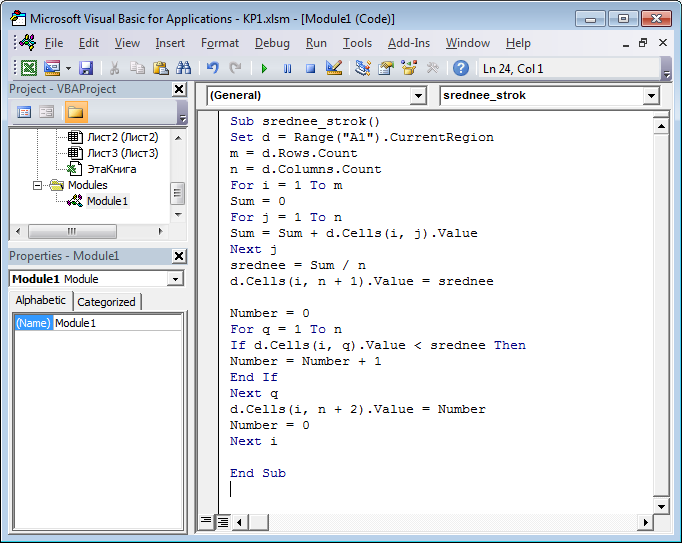 Результат выполнения:
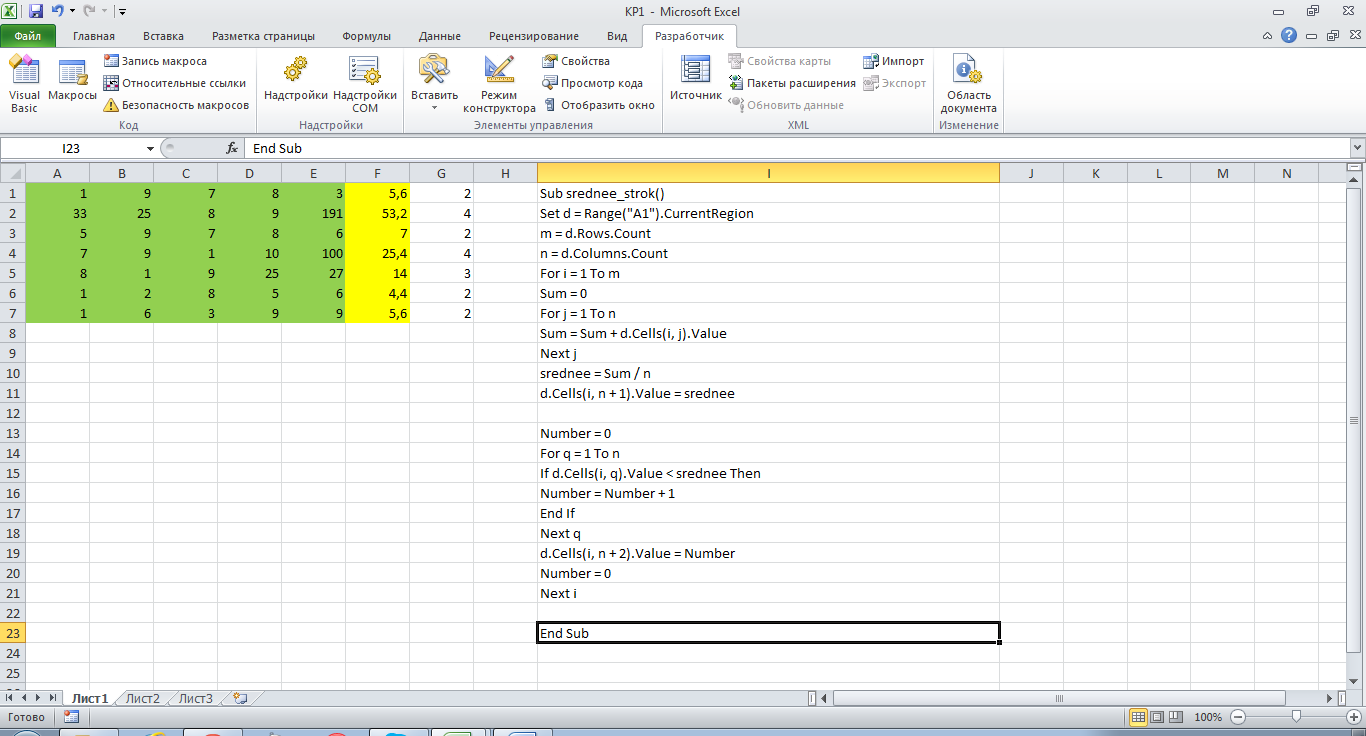 Зеленое поле – исходные данные.Желтое поле – средние значения.Белое поле – полученный результат. Задача 2:На рабочем листе Excel в столбцах A и B, начиная с ячеек A1 и B1, указаны координаты некоторых точек на плоскости (например, в ячейках A1 и B1 указаны координаты первой точки, в ячейках A2 и B2 – второй, и т.д.). На этом же рабочем листе в ячейках E1 и F1 указаны координаты еще одной точки. Требуется разработать программу для решения следующей задачи: из точек, координаты которых указаны в столбцах A и B, требуется найти первую по порядку точку, расстояние которой до точки, указанной в ячейках E1 и F1, составляет менее 1. Номер найденной точки должен выводиться на экран.Решение:Sub tochka()Set d = Range("A1").CurrentRegionm = d.Rows.Countn = d.Columns.Countblok = 0For i = 1 To mV = d.Cells(i, 1).Value - d.Cells(1, 5).ValueG = d.Cells(i, 2).Value - d.Cells(1, 6).ValueIf (blok = 1) Then GoTo konecd.Cells(i, n + 1).Value = Vd.Cells(i, n + 2).Value = GIf (V = 0 Or V = 1) And (G = 0 Or G = 1) ThenIf (blok = 1) Then GoTo konecblok = 1Number = iEnd Ifd.Cells(10, 5).Value = NumberNext ikonec: End Sub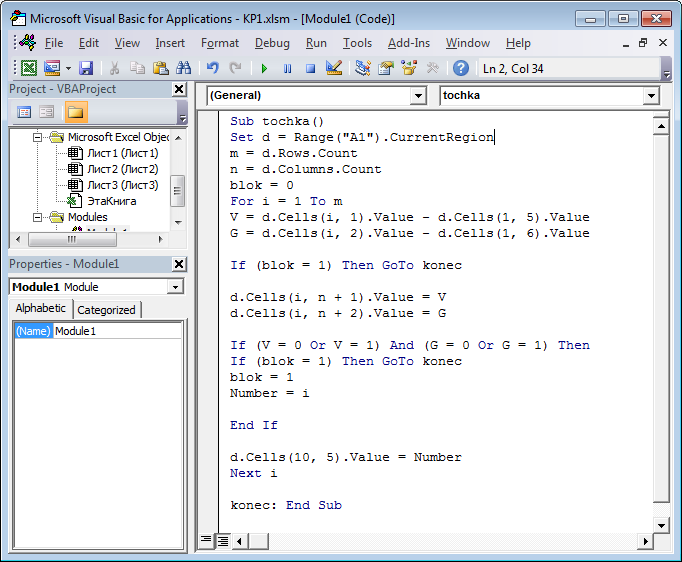 Результат выполнения: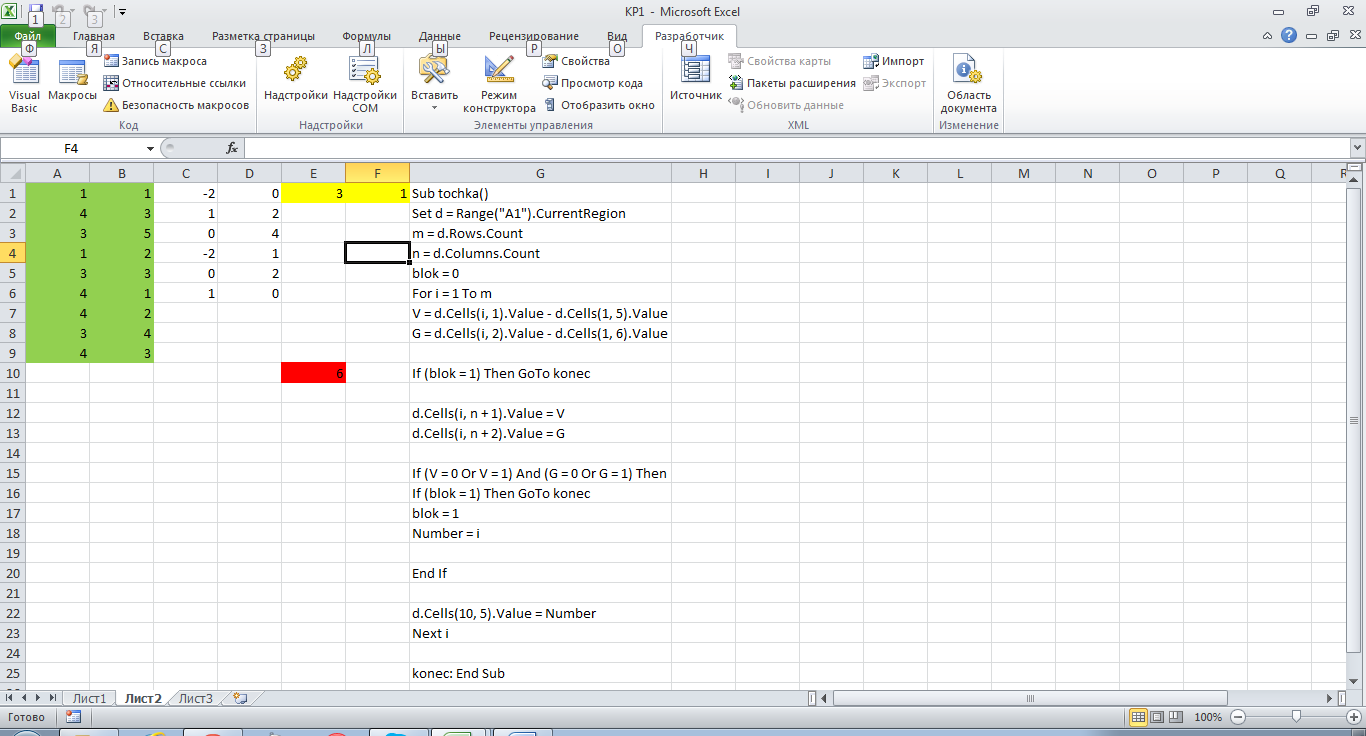 Зеленое поле – диапазон значений;Желтое поле – основная точка.Красное поле – искомое значение;Белые поля С и D – параметры V  и G, характеризующие насколько основная точка удалена от точки из массива значений.Вывод: В результате решения задач и изучения теоретического материала частично изучен язык VBA, получено представление о его практическом применении. Sub srednee_strok()Set d = Range("A1").CurrentRegionm = d.Rows.Countn = d.Columns.CountFor i = 1 To mSum = 0For j = 1 To nSum = Sum + d.Cells(i, j).ValueNext jsrednee = Sum / nd.Cells(i, n + 1).Value = sredneeNumber = 0For q = 1 To nIf d.Cells(i, q).Value < srednee ThenNumber = Number + 1End IfNext qd.Cells(i, n + 2).Value = NumberNumber = 0Next iEnd Sub